FORMAZIONE E PRESENTAZIONE LISTE E CANDIDATI ELEZIONI PER IL RINNOVO DEL CONSIGLIO D’ISTITUTO TRIENNIO 2022/23 - 2023/24 - 2024/25COMPONENTE GENITORI I sottoscritti elettori PRESENTATORI, appartenenti alla categoria genitori, DICHIARANO di presentare, per l’elezione del Consiglio d’Istituto, una lista di CANDIDATI nelle persone di seguito indicate: I sottoscritti elettori, appartenenti alla categoria GENITORI, DICHIARANO,nella loro qualità di candidati accettanti per l’elezione del Consiglio d’istituto, di accettare incondizionatamente la candidatura nella lista presentata con questo modulo dichiarando altresì di non far parte né intenderanno far parte di altre liste. Apiro, ........................... Lista presentata il giorno ....................alle ore ………... dal Signor ................................................................., alla quale viene attribuita il numero: .......Le firme dei candidati accettanti e quelli dei presentatori della lista sono state autenticate dal Dirigente Scolastico o da un suo delegato.            La Commissione Elettorale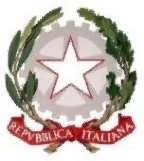 ISTITUTO COMPRENSIVO "Coldigioco" APIROVia Madonna della Figura, 14 – 62021 APIRO (MC)  --  tel. e fax: 0733611122Codice Meccanografico: MCIC805002 - Codice Fiscale: 93026880430   Codice Univoco: UF0AK6e-mail: mcic805002@istruzione.it - pec: mcic805002@pec.istruzione.it  -  Sito Web: https://coldigioco.edu.it/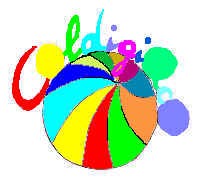 LISTA N°________MOTTO: LISTA N°________MOTTO: N.COGNOME E NOMEFIRMAESTREMI DEL DOCUMENTO1 2 3 4 5 6 7 8 91011121314151617181920N.COGNOME E NOME del CANDIDATODATA E LUOGO DI NASCITA Del CANDIDATOESTREMI del documento di riconoscimento del candidatoFIRMA del candidato per accettazione e per impegno a non far parte di altre liste della stessa componente e per lo stesso Consiglio diIstituto1 2 3 4 5 6 7 89101112